    OBEC VEĽKÉ  ZÁLUŽIE,  Obecná  955, 951 35 Veľké Zálužie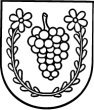 Žiadosť o posúdenie odkázanosti na sociálnu službuŽiadateľ / žiadateľkaMeno a priezvisko...........................................................................................................Dátum narodenia.............................................Rodné číslo............................................Rodinný stav.....................................................Štátne občianstvo.................................Adresa trvalého pobytu..................................................................................................Adresa prechodného pobytu..........................................................................................E-mail................................................................Telefón..................................................Druh dôchodku.................................................Výška dôchodku..................................Zákonný zástupca ( v prípade, ak je žiadateľ pozbavený spôsobilosti na právne úkony) prípadne kontaktná osoba 	Meno a priezvisko............................................................................................................Bydlisko............................................................................................................................E-mail................................................................. Telefón................................................Žiadateľ býva:Vo vlastnom dome ( v byte)V podnájmeIné (uveďte) ...................................................................................................          Počet členov žijúcich v spoločnej domácnosti.................................................................Druh a forma sociálnej služby, na ktorú má byť fyzická osoba posúdenáOpatrovateľská služba (terénna sociálna služba)Prepravná služba Zariadenie opatrovateľskej služby (pobytová forma sociálnej služby, na určitý čas)Zariadenie pre seniorov (pobytová forma sociálnej služby, celoročná)Denný stacionár (ambulantná forma sociálnej služby)V súčasnosti je mi poskytovaná služba:Opatrovateľská služba (terénna sociálna služba)Zariadenie opatrovateľskej služby (pobytová forma)Zariadenie pre seniorovDomov sociálnych služiebDenný stacionárOdôvodnenie potreby poskytovania sociálnej služby a dôvod, prečo sa rodinní príslušníci nemôžu sami opatrovať žiadateľa:.................................................................................................................................................................................................................................................................................................................................................................................................................................Osoby žijúce so žiadateľom v spoločnej domácnosti (manželka, deti, iní príbuzní)	Iní rodinní príslušníci, ktorí nežijú so žiadateľom v spoločnej domácnostiČestné vyhlásenie žiadateľa (resp. zákonného zástupcu)Vyhlasujem, že všetky uvedené údaje v žiadosti sú pravdivé a som si vedomý/á právnych následkov uvedenia nepravdivých údajov.Dňa ................................................			........................................................								čitateľný vlastnoručný podpis žiadateľa									(resp. zákonného zástupcu)Súhlas dotknutej osoby so spracovaním osobných údajov:Týmto udeľujem súhlas so spracovaním mojich osobných údajov poskytnutých Obci Veľké Zálužie, Obecná 955, 951 35 Veľké Zálužie, podľa zákona č. 122/2013 Z.z. o ochrane osobných údajov v znení neskorších predpisov, súhlasím so správou, spracovaním a uchovaním osobných údajov, ktoré sú uvedené v tejto žiadosti na účel posúdenia odkázanosti na sociálnu službu a vedenia evidencie žiadostí v súlade s osobitnými právnymi predpismi v oblasti archívnictva a registratúry.Dňa ...................................................			........................................................							Čitateľný vlastnoručný podpis žiadateľa								(resp. zákonného zástupcu)Ak žiadateľa/ka na svoj zdravotný stav nemôže sám/a podať žiadosť o posúdenie odkázanosti na sociálnu službu alebo udeliť písomný súhlas na poskytnutie sociálnej služby, môže v jeho/jej mene a s jeho/jej súhlasom a na základe potvrdenia ošetrujúceho lekára o zdravotnom stave žiadateľa/ky podať žiadosť alebo udeliť súhlas aj iná fyzická osoba.Potvrdenie ošetrujúceho lekáraPotvrdzujem, že žiadateľ vzhľadom na svoj zdravotný stav nemôže sám podať žiadosť o posúdenie odkázanosti na sociálnu službu.Dňa ......................................................		........................................................    Pečiatka a podpis ošetrujúceho lekáraPrílohy:Kópie lekárskych správ, lekársky nález na účely konania vypracovaný lekárom, s ktorým má žiadateľ uzatvorenú dohodu o poskytovaní zdravotnej starostlivostiKópia rozhodnutia o výške dôchodkuAk sú vydané:Komplexný posudok úradu práce, sociálnych vecí a rodiny na účely kompenzácie sociálnych dôsledkov ťažkého zdravotného postihnutia podľa zákona č. 447/2008 Z. z., ktorého obsahom je aj posúdenie stupňa odkázanosti fyzickej osoby na pomoc inej fyzickej osobyKópia posudku o odkázanosti na sociálnu službu vydaného inou obcou alebo vyšším územným celkomObec Veľké Zálužie				IČO 308 595			            Bankové spojenie: Prima banka Obecná ul. 955				fax. 037/ 65 92081		          	            č.účtu:  0801688001 / 5600951 35 Veľké Zálužie				tel.  037/ 65 922 01, 95		            ou@velkezaluzie.euwww.velkezaluzie.eu				tel.  037/ 65 922 95Meno a priezviskoPríbuzenský vzťahMeno a priezviskoPríbuzenský vzťah